ПРОВОДЫ МАСЛЕНИЦЫ 2018.В воскресенье 18 февраля, не смотря на не совсем весеннюю погоду в нашей Кожурле прошёл праздник – проводы Масленицы, прощание с поднадоевшей ЗИМОЙ. Вначале работник СДК Светлана Кареева вспомнила вместе с собравшимися земляками о традициях празднования Масленицы. Многие собравшиеся удивили хорошим знанием этих народных обычаев и традиций. Беседа получилась очень живой и местами поучительной. 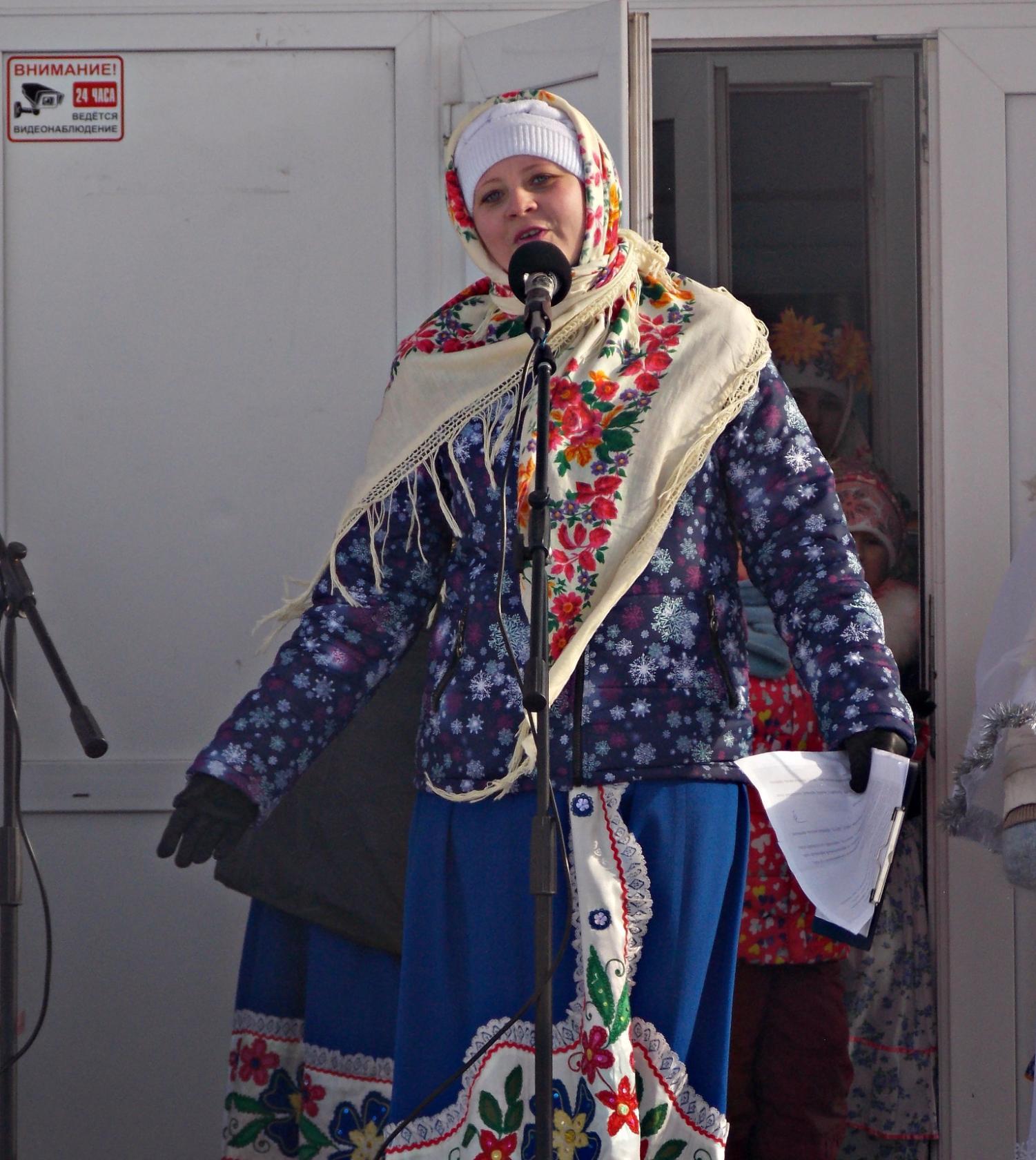 Весёлые глашатаи начинают праздник задорным спичем!!!  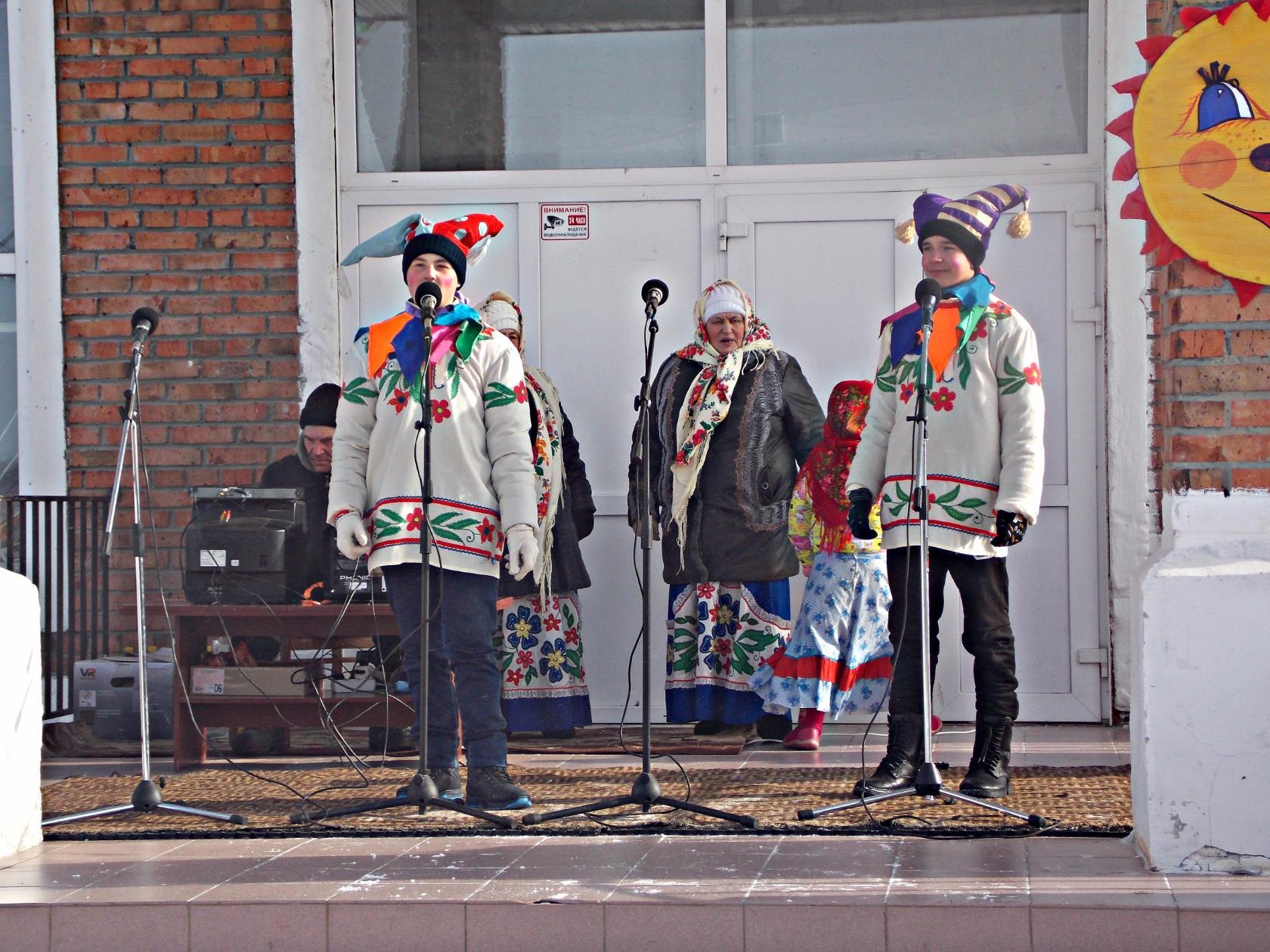 Песня о зиме в исполнении Веры Заитдиновой и Зои Листовой. Холодно ещё всем…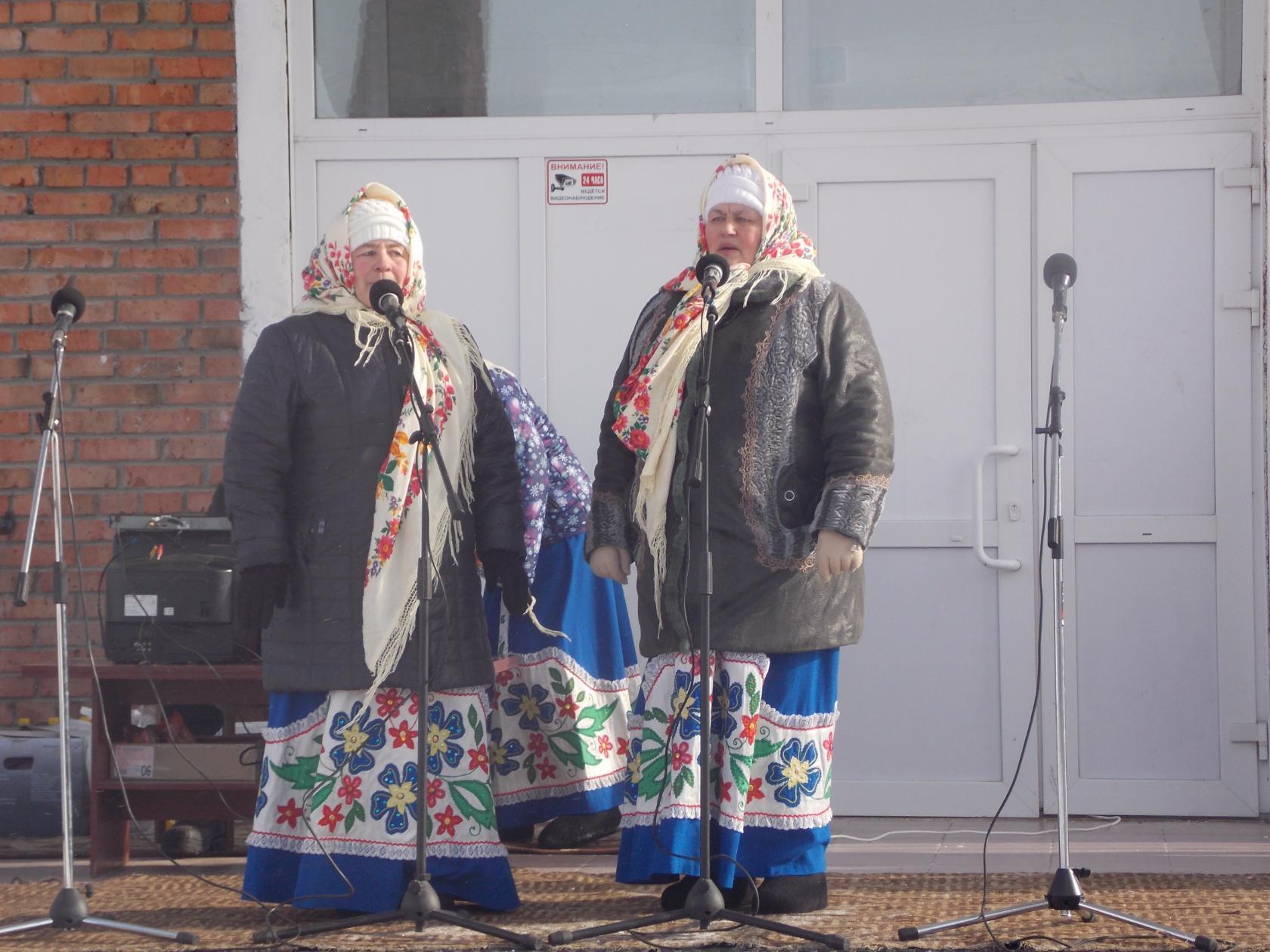 Разве можно представить русский праздник без озорной частушки! Поют все!!! 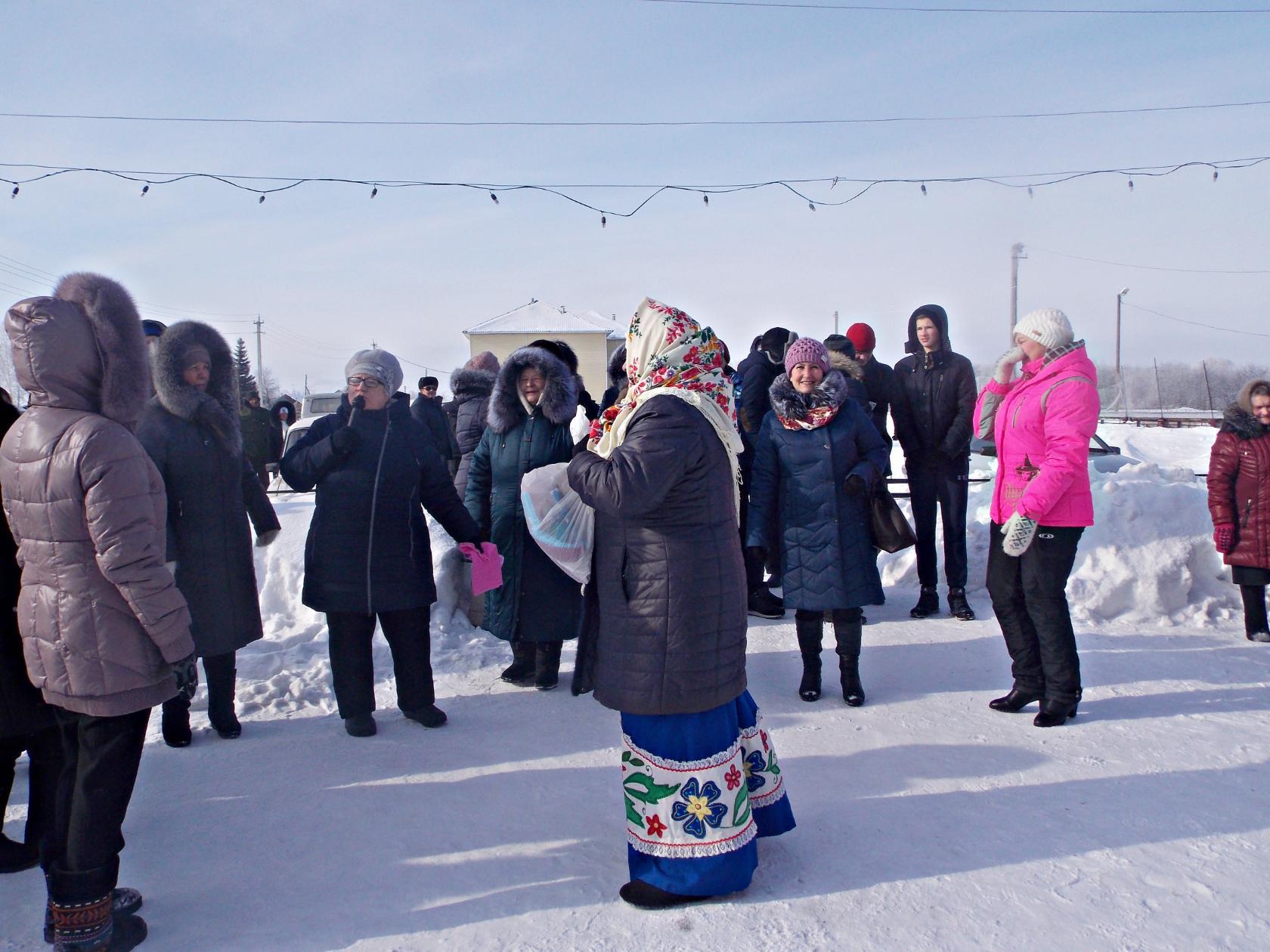 Теперь и танцуют все!!! Становится теплее…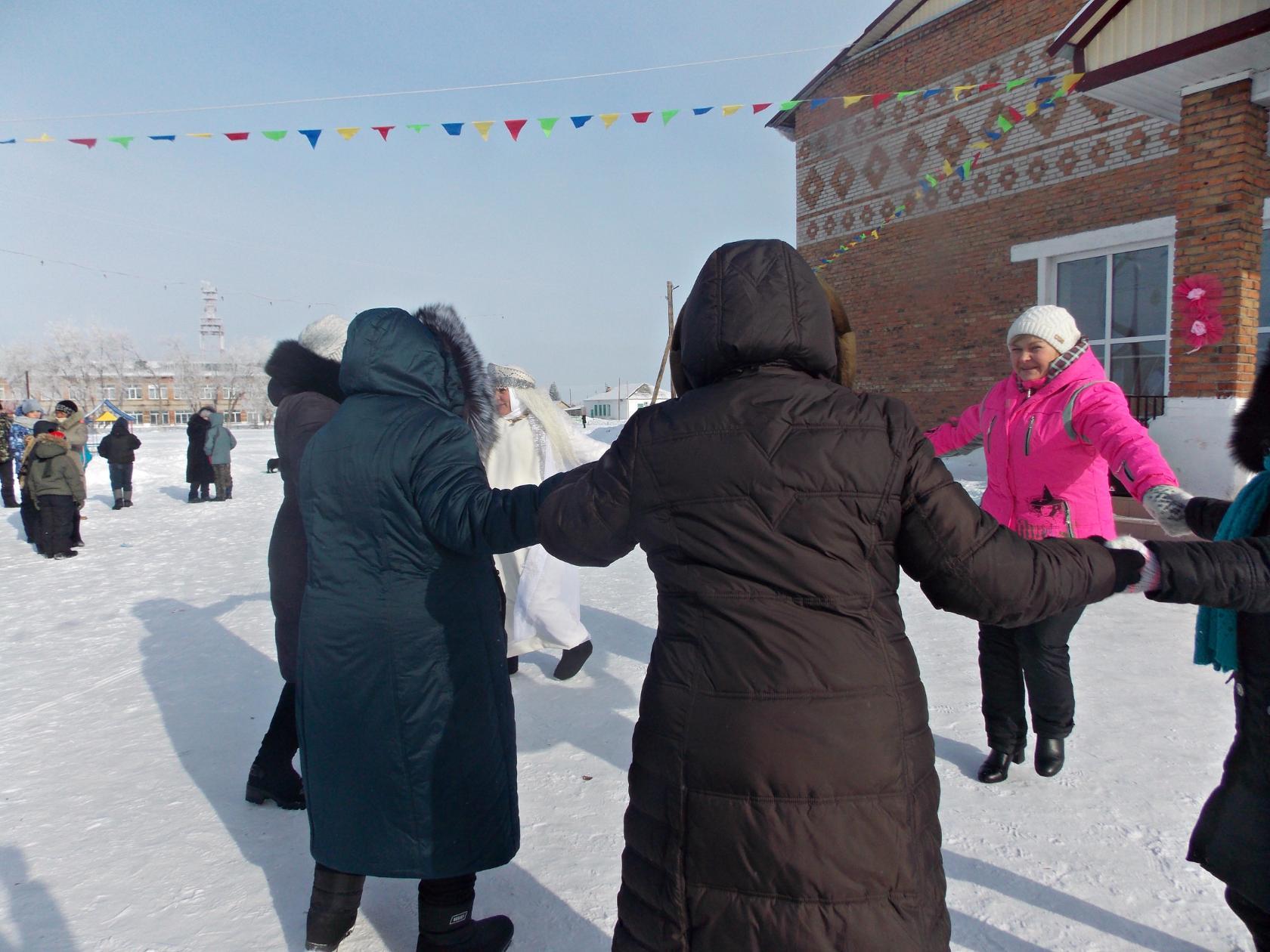 Дед Мороз с Зимой и Снегурочкой прощаются с кожурлинцами до следующей зимы! Весна готова принять эстафету.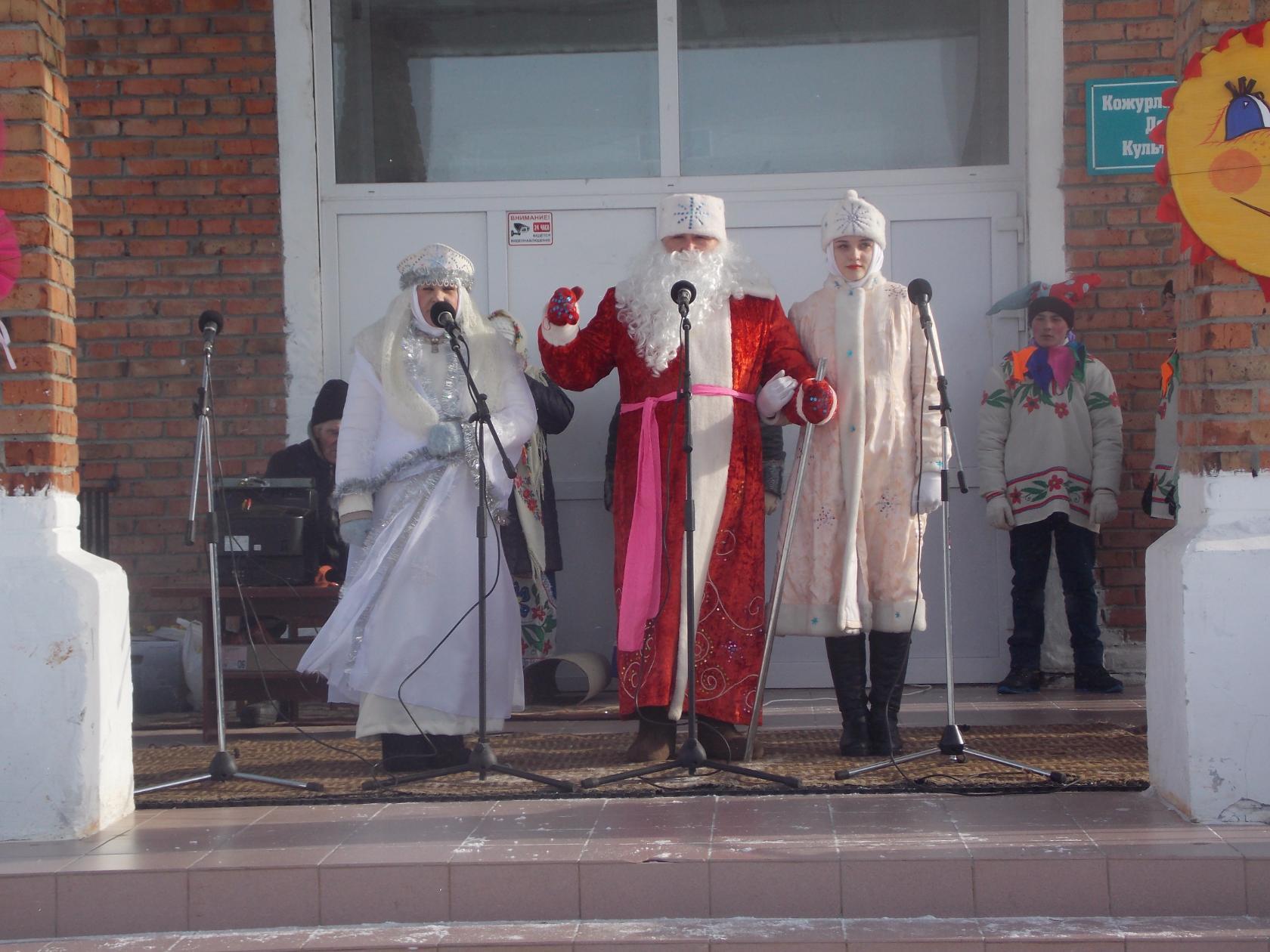 Вокальная группа «Сударушки», любимицы Кожурлы. Какой праздник без них!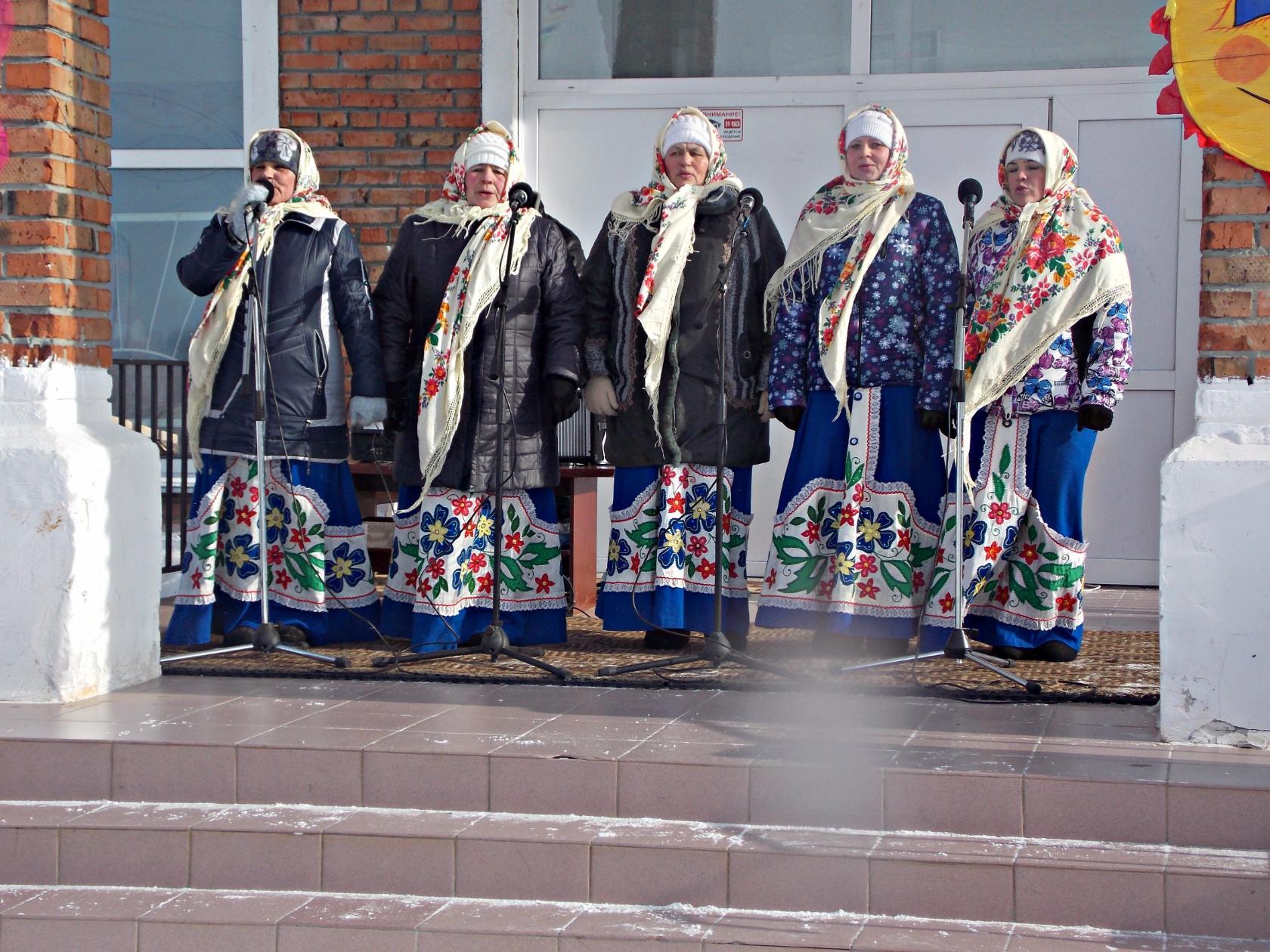 А вот и молодая смена!!! 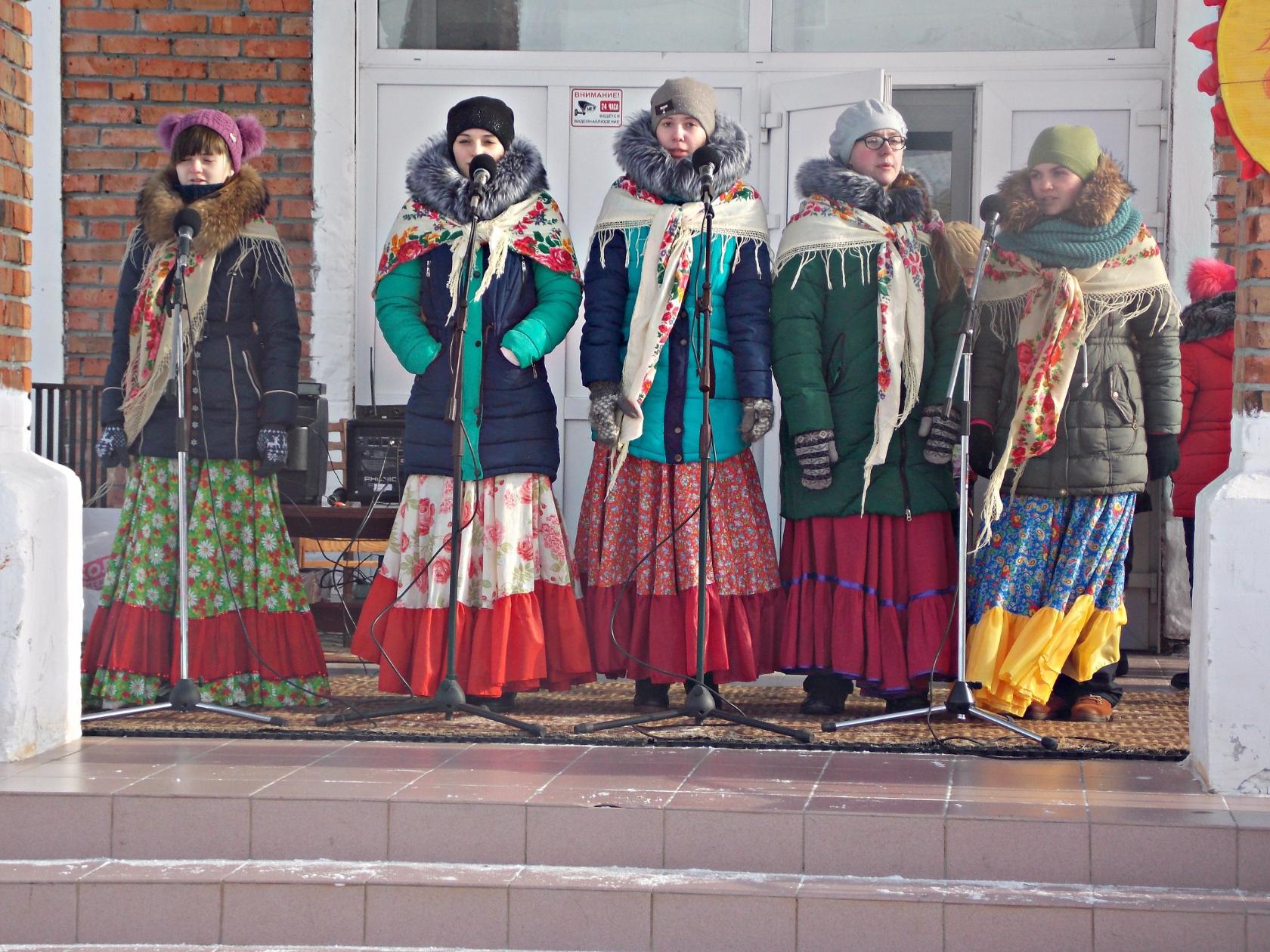 И совсем юные таланты!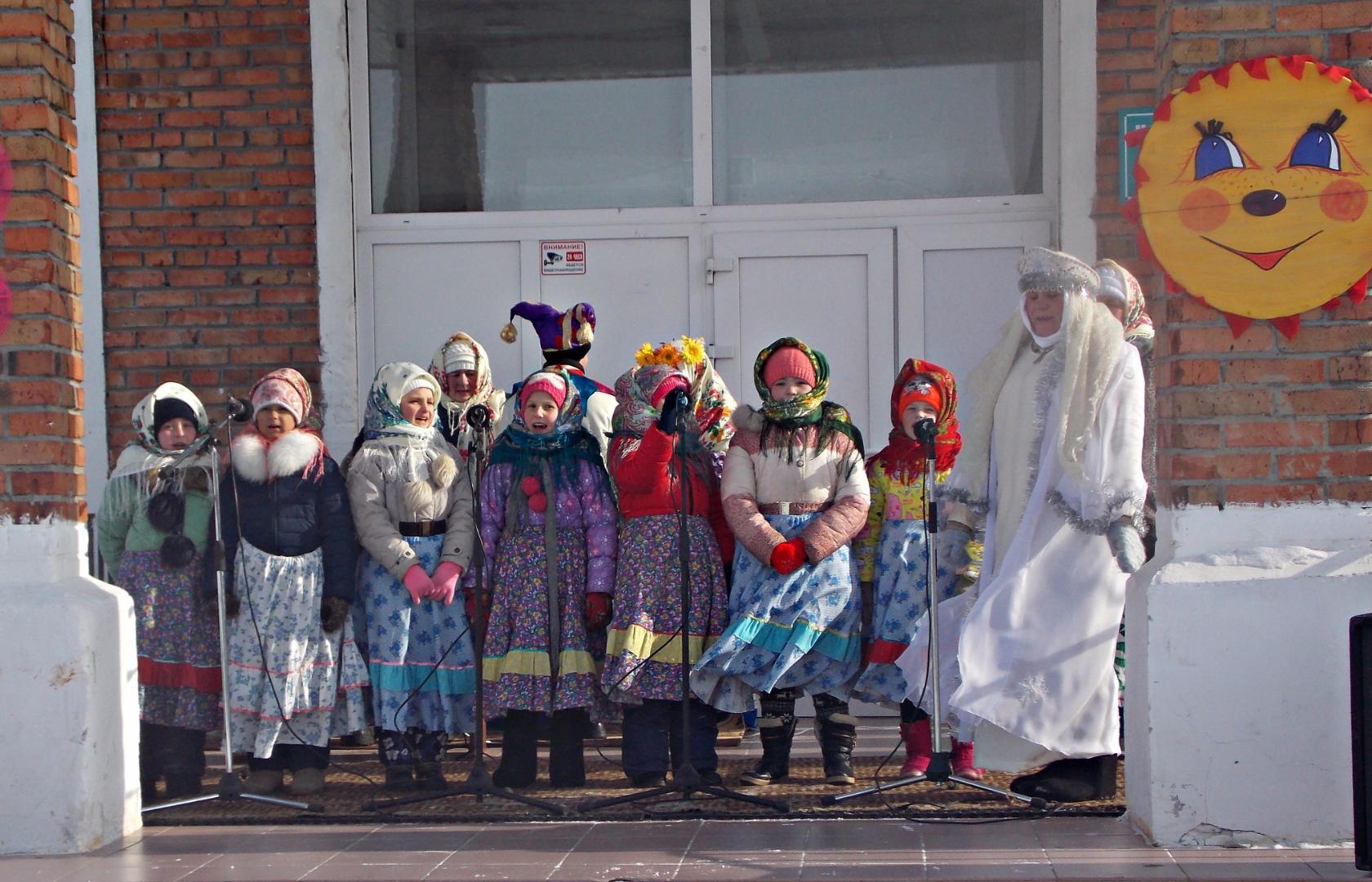 Какие проводы зимы без игр – кожурлинцы в курсе этого!!! Два молодца в одних трусах – такого даже на Олимпиаде не увидишь…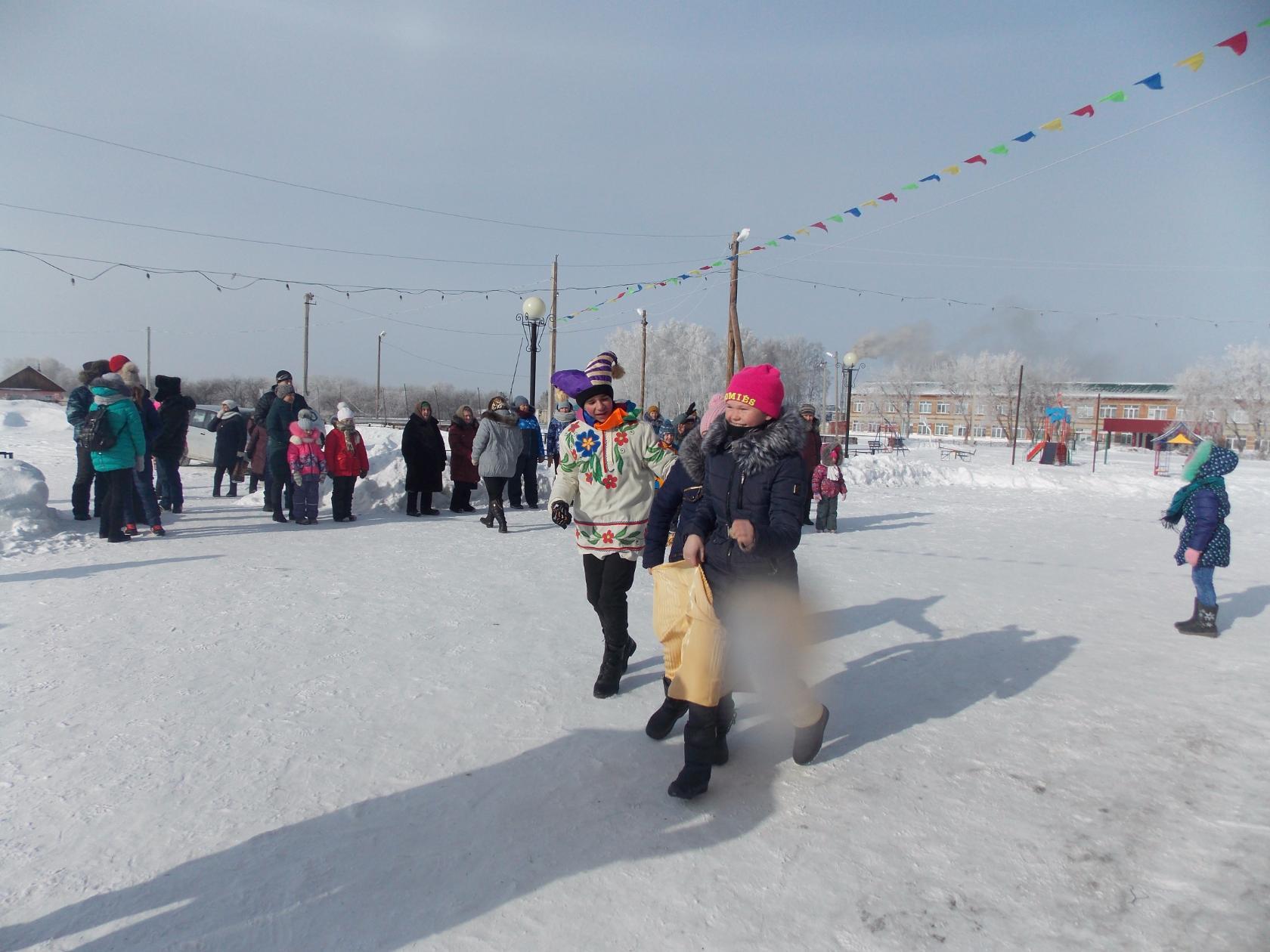 Молодецкие забавы с тяжёлым железом. Гемонов Алексей ж-жёт!!! ДАВАЙ!!!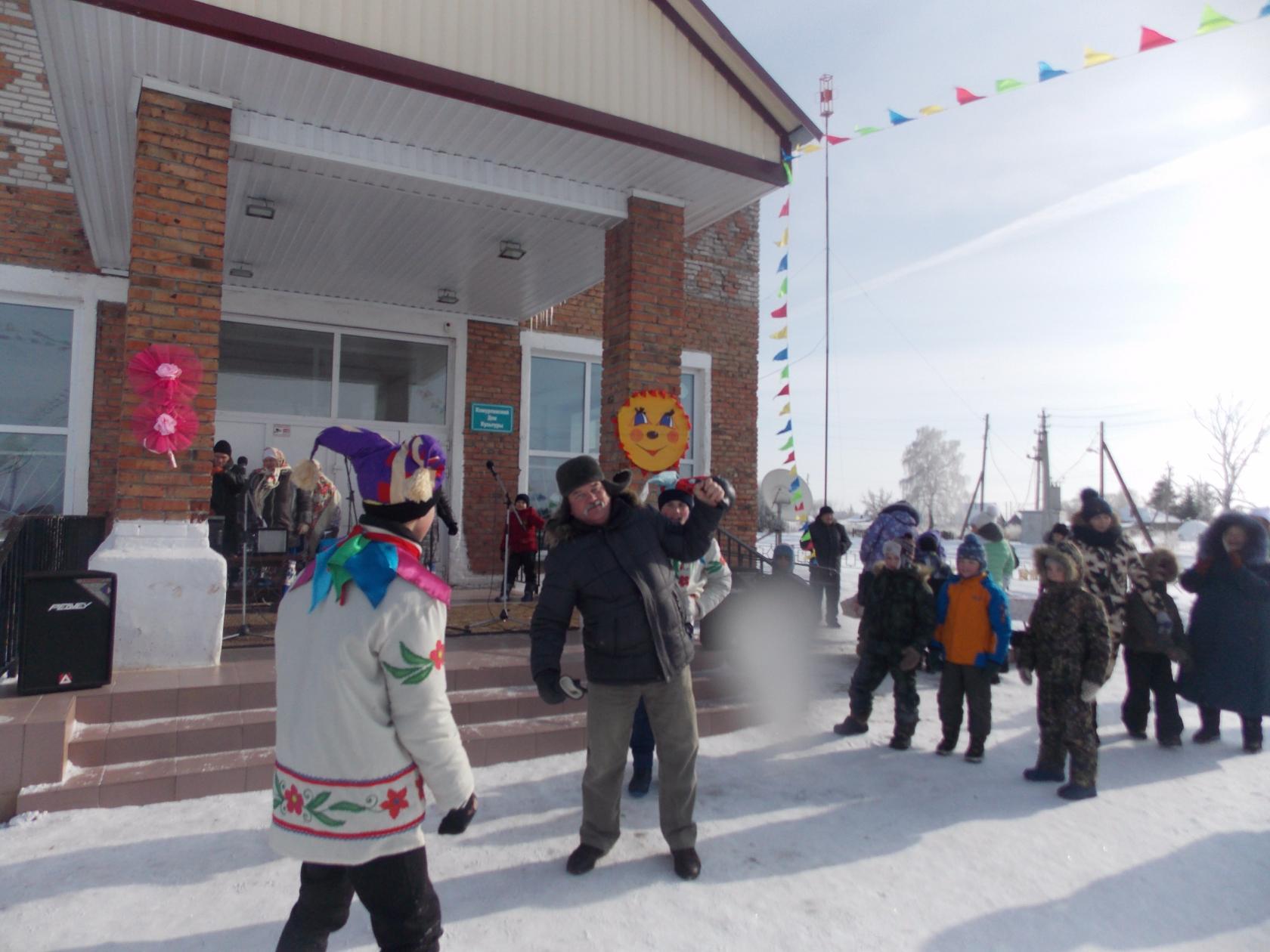  А кому ещё не жарко?! Подходи – налетай!!! Чаёк горячий и блинок с пылу- жару! Угощает Дудкина Вика! 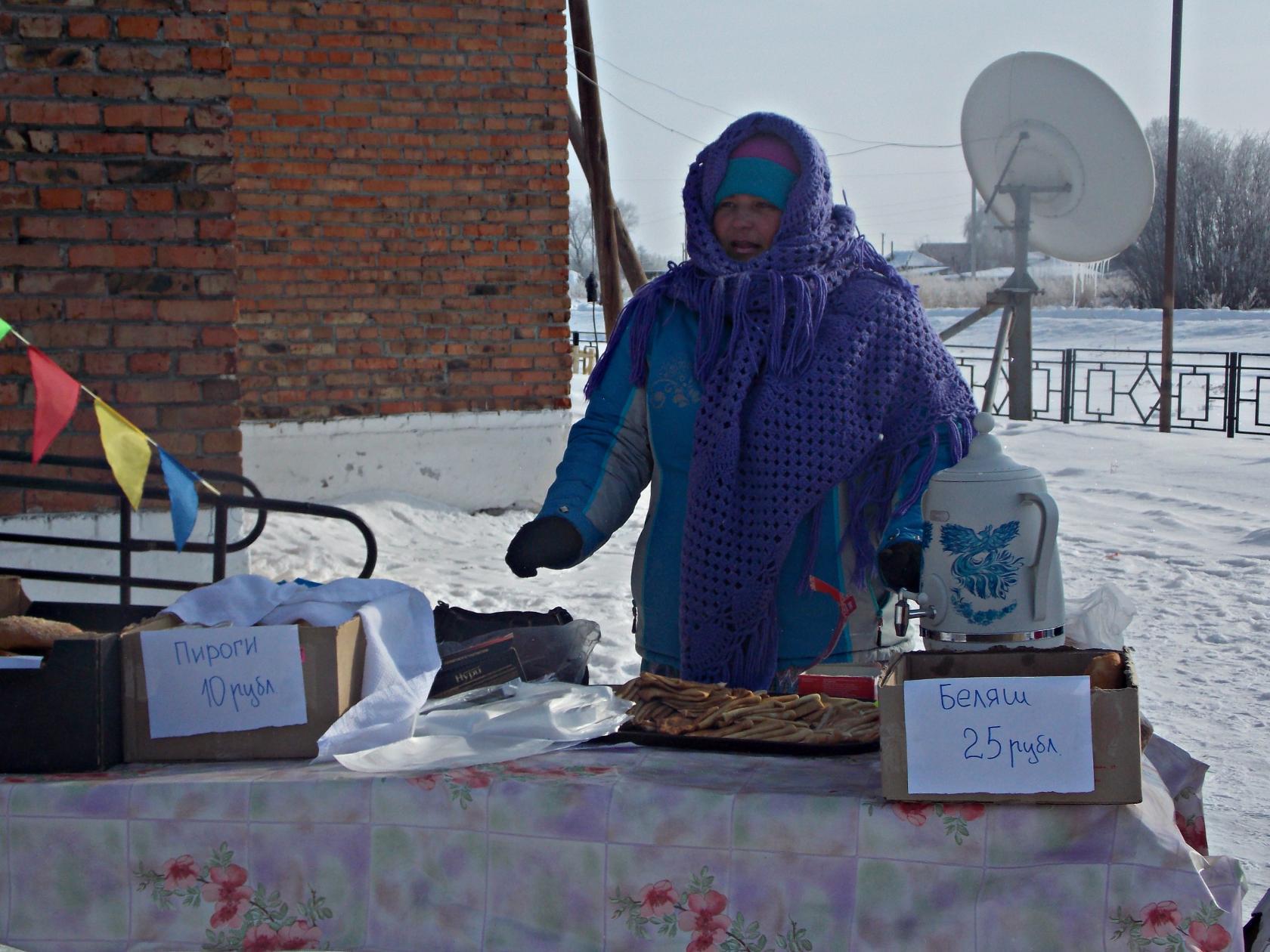 Последние селфи с зимой (когда ещё увидимся?)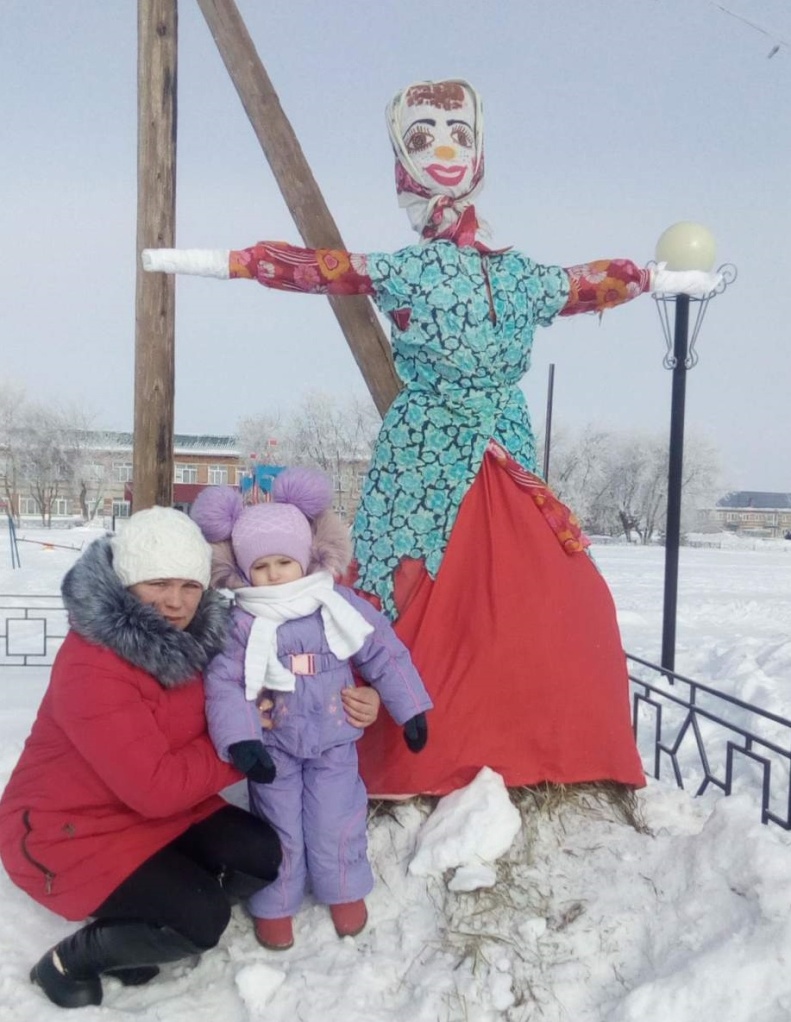 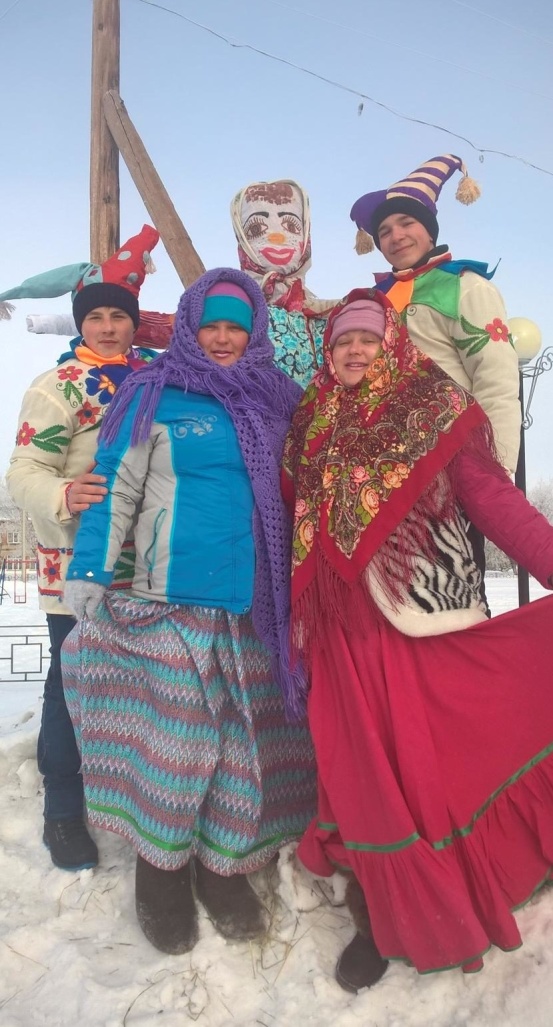 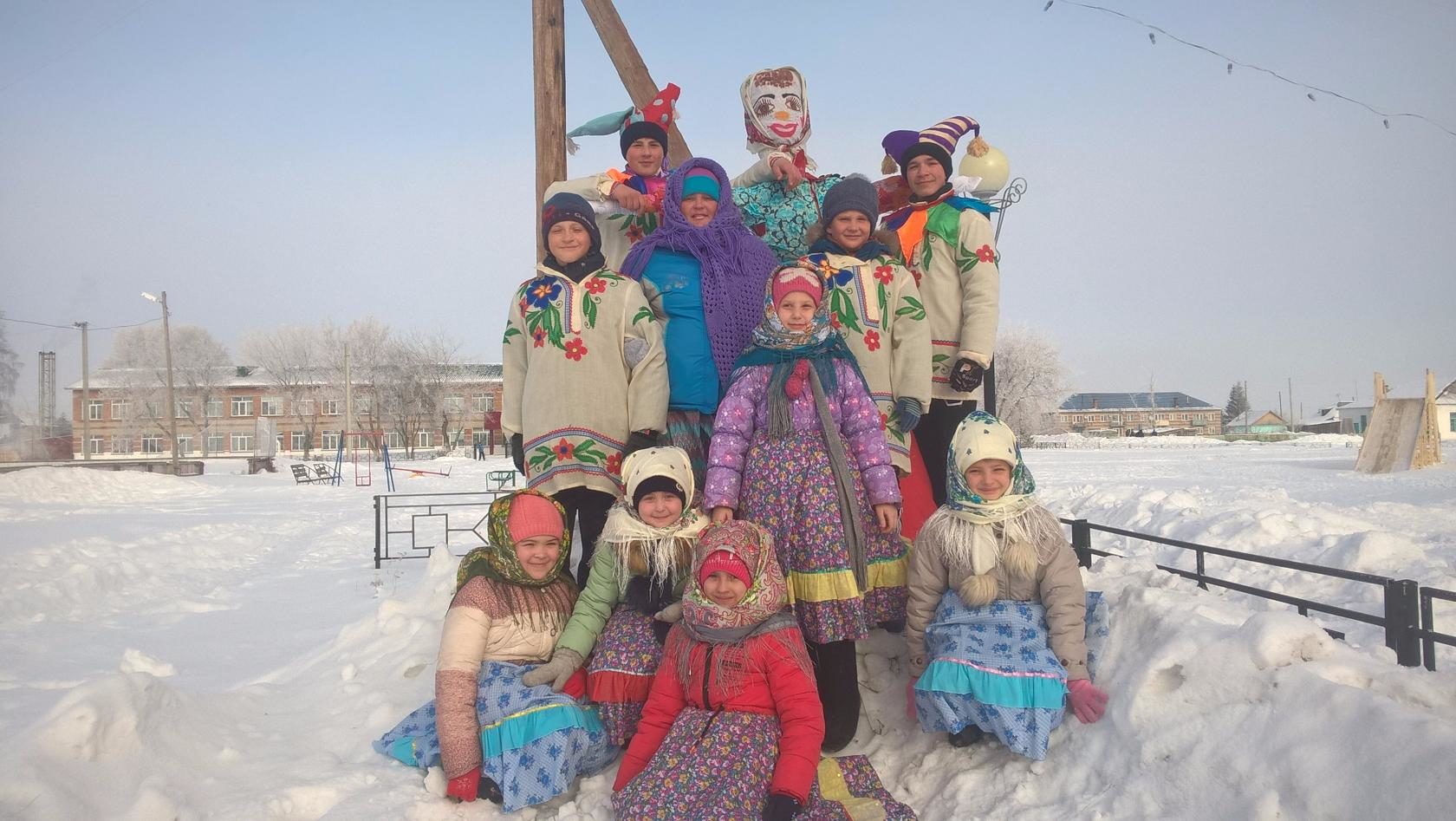 И вот ВЕСНА получает хлеб-соль!!! Добро пожаловать, долгожданная!!!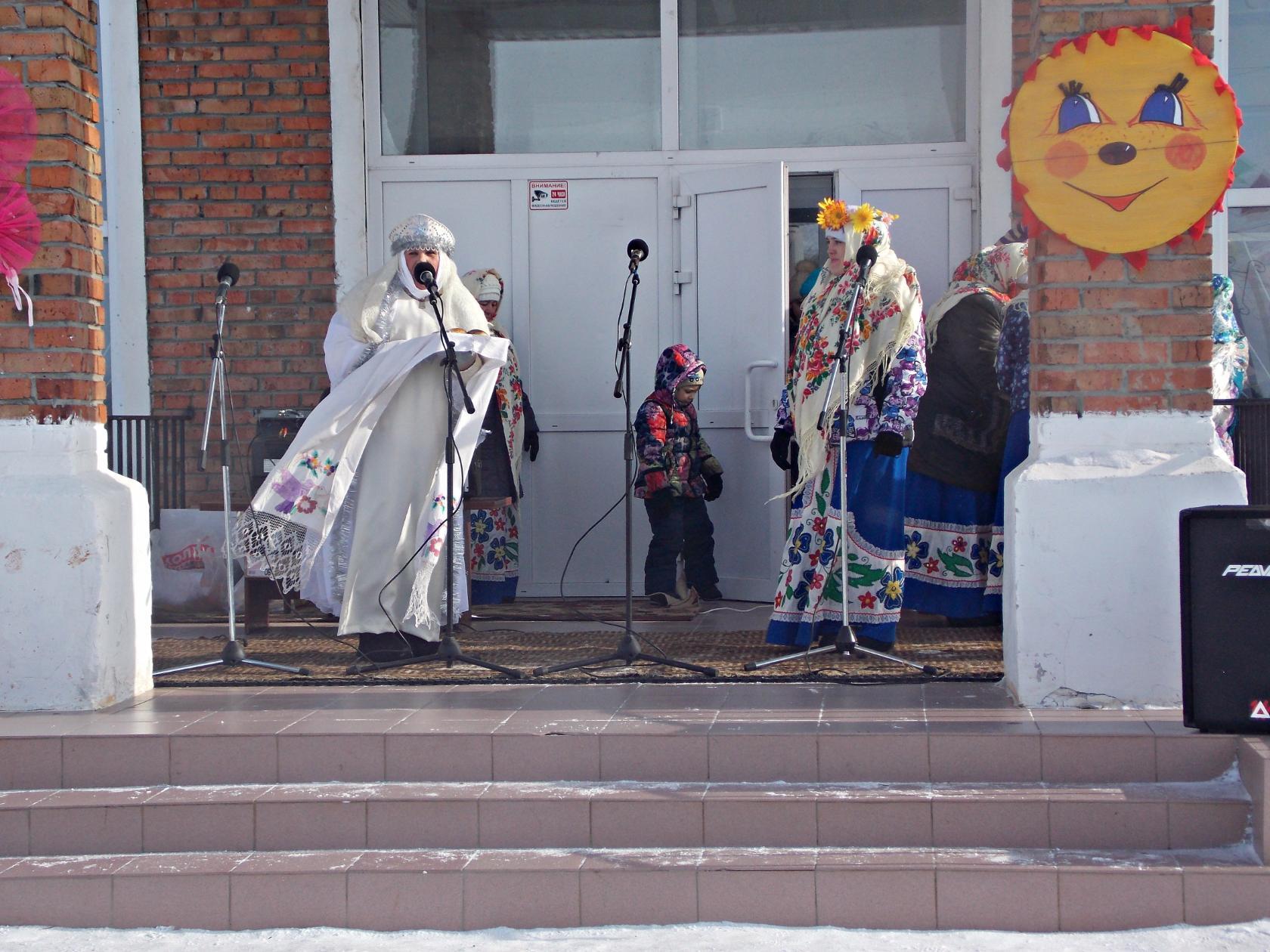 